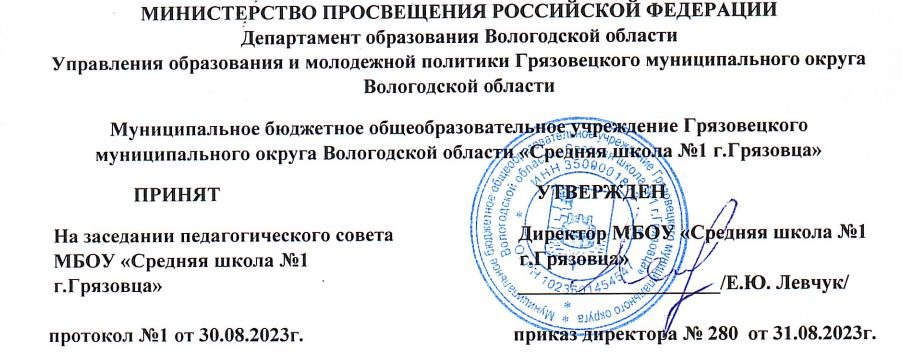 ПЛАН ВНЕУРОЧНОЙ ДЕЯТЕЛЬНОСТИ в 2023-2024 учебном году План внеурочной деятельности СОО (модель с преобладанием учебно-познавательной деятельности)15 часовКурс ВДКурс ВДКоличество часов в неделюКоличество часов в неделюКоличество часов в неделюКоличество часов в неделюКоличество часов в неделюКоличество часов в неделюКоличество часов в неделюКурс ВДКурс ВД10а класс10а класс10б класс11 класс11 класс11 классВсегоИнвариантная часть (для всех обучающихся)Инвариантная часть (для всех обучающихся)Инвариантная часть (для всех обучающихся)Инвариантная часть (для всех обучающихся)Инвариантная часть (для всех обучающихся)Инвариантная часть (для всех обучающихся)Инвариантная часть (для всех обучающихся)Инвариантная часть (для всех обучающихся)Инвариантная часть (для всех обучающихся)«Разговоры о важном»1  1  1  1  1  1  33«Россия  - мои горизонты»1 1 1  1  1  1  33Функциональная грамотность: глобальные компетенции 1  1  1  1  1  -2 2 Вариативная часть (по выбору субъектов образовательных отношений)Вариативная часть (по выбору субъектов образовательных отношений)Вариативная часть (по выбору субъектов образовательных отношений)Вариативная часть (по выбору субъектов образовательных отношений)Вариативная часть (по выбору субъектов образовательных отношений)Вариативная часть (по выбору субъектов образовательных отношений)Вариативная часть (по выбору субъектов образовательных отношений)Вариативная часть (по выбору субъектов образовательных отношений)Вариативная часть (по выбору субъектов образовательных отношений)«Выбирающему профессию юриста»-----1  11«Программирование»0,5  0,5  0,5  0,5  0,5  0,5  0,50,5«Практическая физика»0,5  0,5  0,5  0,5  0,5  0,5  0,50,5«Проектная деятельность» 2  2  2  2  2  22«Функциональная грамотность: математическая грамотность»1  1  ----11«РДДМ «Движение первых»1  1  1  1  1  1  22Максимальная нагрузка при 10-% выборе курсов888885Всего 15 часовВсего 15 часов